Contact Name:	 	 _______________________________________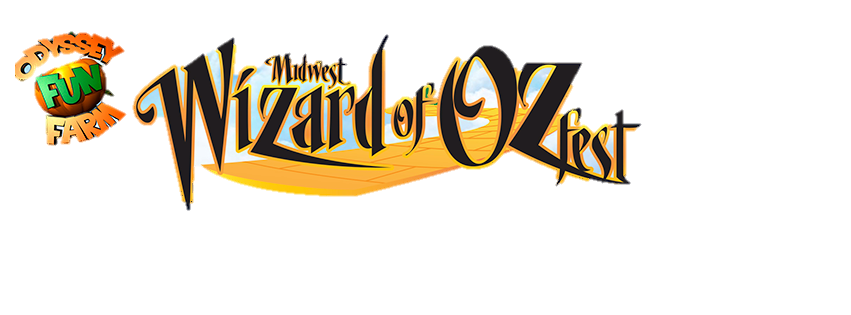 Booth/Business Name: 	 _______________________________________Mailing Address:	________________________________		City/State/Zip:	__________________________Email Address:		________________________________		Phone Number: _________________________
FULL Description of the products/services you will be selling or promoting in this booth:________________________________________________________________________________________________________________________________________________________________________________________________________________________________________________________________________________________________________________________________________________________________________	  Oz-Themed Vendor before June 30 -- $125		  Oz-Themed Vendor after June 30 -- $250	  Miscellaneous Vendor before June 30 -- $200	  Miscellaneous Vendor after June 30 -- $300**NOTE:  Oz-Themed vendor price applies to vendors who will be selling Wizard of Oz related merchandise at his/her booth(s) throughout the festivalSpecifics on acceptance:  NO ELECTRIC SERVICE PROVIDED.  Booth must be OPEN from the time the festival begins to the time that it closes for the day. Festival has the ABSOLUTE RIGHT to reject and remove objectionable items at their discretion. Vendor agrees to hold HARMLESS to the Odyssey Fun Farm and Odyssey Fun World establishments in all regards. Vendor is 100% responsible for the security of their booth and its contents, as well as the clean up after the event. FOOD and DRINK may NOT be sold at ANY booths, unless specifically approved by festival director beforehand.ACCEPTANCE IS NOT GUARANTEED until you receive the official festival confirmation letter. Fee is NON-REFUNDABLE if accepted.Please make checks payable to: 		Odyssey Fun World 					19111 S. Oak Park Ave 					Tinley Park, IL 60477
Agreement: My signature below CONFIRMS that I have read and agree with this application and its contents in FULL and agree that I will faithfully abide by it.Signature: ________________________________________			Date: _____________________